Garden Club Argentino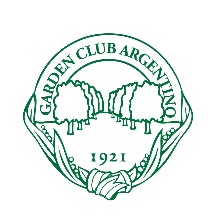 Escuela de Exposiciones de FloresCurso I24,25 y 26 de Abril 2019Agüero 2085 C.A.B.A. – Sede  S.A.H.Fecha final de inscripción: 15 de AbrilPor favor llene este formulario en la computadora, a máquina o con letra imprenta legible. Apellido:   _______________________________________                                                 Nombre:    _______________________________________                                                 Dirección: ______________________________________________________________Ciudad: _______________________________                                                                                     País: _____________________________Teléfono:   ________________                                                                                                              Correo electrónico: _______________________________Grupo: __________________________________________________________La cuota de inscripción es de u$s115.00 americanos al cambio del día.Incluye las actividades por 3 días.Pago del Curso I por transferencia de fondo solamenteBanco Santander Río Suc. 100Cta. Corriente: Garden Club Argentino Nº 500969/9 CBU: 0720100020000050096990C.U.I.T.: 30-61587674-3Informar de transferencia a: sede@gardenclubargentino.com.arwww.gardenclubargentino.com.ar